Федеральное государственное бюджетное учреждение наукиИнститут географии Российской академии наук(наименование научного учреждения)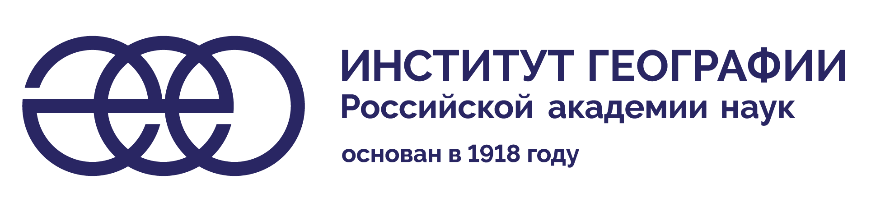 ИНДИВИДУАЛЬНЫЙ ПЛАН РАБОТЫ АСПИРАНТАФамилия, имя, отчество:  Шашерина Лидия Всеволодовна	Дата зачисления:   01.11.2021	срок окончания аспирантуры  31.10.2024	Специальность, по которой проходит подготовку:  1.6.14 Геоморфология и палеогеографияТема диссертации: «История формирования внутридолинных озёр Днепро-Двинского региона в позднеледниковье и голоцене»( заполняется после утверждения темы диссертации на совете с указанием номера и даты протокола)Научный руководитель: Панин Андрей Валерьевич	(фамилия, имя, отчество)        Д.г.н. заместитель директора ИГ РАН_______________________________________________________________________________________________________________________(учёная степень и звание)ОБЪЯСНИТЕЛЬНАЯ ЗАПИСКА К ВЫБОРУ ТЕМЫ ДИССЕРТАЦИОННОЙ РАБОТЫВ качестве темы диссертации на соискание степени кандидата наук для Лидии Всеволодовны Шашериной предлагается «История формирования внутридолинных озёр Днепро-Двинского региона в позднеледниковье и голоцене». Внутридолинными называют озёра, находящиеся в речных долинах и долинообразных понижениях, занятых современными реками. Изучение подобных объектов важно с нескольких позиций фундаментальной и прикладной значимости: 1) кроме самого многочисленного типа – старичных озер, механизмы формирования других типов внутридолинных озер изучены недостаточно; 2) отложения внутридолинных озер представляют ценные и при этом слабо изученные палеолимнологические архивы, содержащие информацию как о региональных ландшафтно-климатических условиях, так и о развитии речных долин и палеогидрологических режимах рек; 3) на берегах внутридолинных озёр имеются многочисленные археологические памятники, важным элементом исследования которых являются реконструкции изменений режима озер.Цель работы — выявить механизмы образования и историю изменения уровней внутридолинных озёр в речных системах верхнего Днепра и Западной Двины за последние 20 тыс. лет. 1)	обобщить данные о распространении и морфометрических характеристиках внутридолинных озёр Д-Д региона с помощью карт и космических снимков; 2)	собрать натурные и фондовые материалы о геолого-геоморфологическом строении озёрных котловин на выбранных ключевых участках; 3) реконструировать механизмы образования и историю внутридолинных озёр на основе данных об их строении и возрасте отложений; 4) построить классификацию внутридолинных озёр.В основу работы положен фактический материал, собранный автором во время полевых работ 2018-2022 гг. в бассейнах Днепра и Западной Двины.  На основании уже полученных материалов можно говорить, что в работе будет:- построена классификация внутридолинных озёр по их происхождению, предложено уточнение общеизвестных и новых типов; - установлены время и механизм формирования озёрных котловин внуридолинных озёр в изучаемом регионе;- оценено влияние изменений режима озёр на функционирование поселений различных исторических эпох.Реконструкция локальных геоморфологических условий формирования двух средневековых памятников – Гнёздово (Смоленская область) и Шниткино (Тверская область) – была результатом исследований Л.В. Шашериной в бакалавриате и магистратуре географического факультета МГУ им. М.В. Ломоносова. Оба памятника связаны с озёрами, поэтому отчасти будут использованы данные по озеру Шниткино и озерам Камышы и Бездонка. УТВЕРЖДЕНО УЧЕНЫМ СОВЕТОМ« 	» 	г.протокол № 	ОБЩИЙ ПЛАН РАБОТЫАспирант Шашерина Л.В.	«	»	2022	г.Научный руководитель Панин А.В. 	«	»	2022	г.РАБОЧИЙ	ПЛАН	1-го года	ПОДГОТОВКИАттестация аспиранта научным руководителем   	Решение Аттестационной комиссии  	РАБОЧИЙ	ПЛАН	2-го года	ПОДГОТОВКИАттестация аспиранта научным руководителем   	Решение Аттестационной комиссии  	РАБОЧИЙ	ПЛАН	3-го года	ПОДГОТОВКИАттестация аспиранта научным руководителем   	Решение Аттестационной комиссии  	РАБОЧИЙ	ПЛАН	4-го года	ПОДГОТОВКИ(для аспирантов без отрыва от работы)Аспирант 	« 	» 	20	г.Научный руководитель 	« 	» 	20	г.Аттестация аспиранта научным руководителем   	Решение Аттестационной комиссии  	Аттестацию утверждаю: 	                                  (руководитель учебного заведения)« 	» 	20	г.Аспирант  	защитил 	(представил к защите) кандидатскую диссертацию на тему   	на Совете  	Руководитель научного учреждения  	« 	» 	20	г.С отрывом от работыЛаборатория, отдел, секторБез отрыва от работы_Отдел палеогеографии четвертичного периода__НАИМЕНОВАНИЕ РАБОТЫСрок выполненияПодготовка и сдача кандидатских экзаменов:а) Философия сдача реферата, допуск к экзамену	_б) Иностранный язык  Английский язык: перевод английских статей (200 страниц), допуск к экзамену	_в) Спец. дисциплина  1.6.14 Геоморфология и палеогеография	_Работа над диссертацией:а) Теоретическая работа   Работа с литературой, интерпретация полевых и камеральных, а также лабораторных данных	б) Экспериментальная работа   участие в проведении буровых работ на ключевых участках, составление колонок скважин и карты фактического материала, пробоподготовка и датирование собранных образцов методом ОСЛ, работа с ГИС	в) Оформление диссертации   	2022 г.2022 г.2022 г.2021-2023 г.2021-2023 г.2024 г.НАИМЕНОВАНИЕ РАБОТЫОбъем и краткое содержание работыI. Подготовка и сдача кандидатских экзаменов:а) Философияб) Иностранный язык в) Спец.дисциплинаа) Реферат по истории и развитию науки, сдача экзаменаб) Чтение и перевод статей (200 страниц), письменный перевод, резюме, сдача экзаменаII. Работа над диссертацией: а) теоретическая работа:б) экспериментальная работа:в) публикация статей:Работа с литературой, интерпретация полевых и камеральных данных. Сопоставление полученных датировок и стратиграфии по скважинам, анализ полученного материала.Проведение буровых работ на ключевых участках – внутридолинных озёрах бассейнах Днепра и Западной Двины, составление колонок скважин и карты фактического материала, ОСЛ-датирование, оформление результатов в ГИС.1 — по результатам экспериментальной работы (из списка РИНЦ или выше)Срок выполненияОтметка о выполнении, оценка или заключение кафедры, отдела, лаборатории или научного руководителяРеферат по истории и развитию науки — май 2022Перевод статей (200 тыс. зн.), письменный перевод, резюме — апрель 2022ВыполненоВыполненоРабота с литературой, интерпретация полевых и камеральных данных — выполняетсяВыполнены буровые работы на ключевых участках, полученные результаты частично проинтерпретированы (февраль — сентябрь 2022)Опубликована одна статья в журнале «Геоморфология» (июль 2022)ВыполняетсяВыполненоВыполненоНАИМЕНОВАНИЕ РАБОТЫОбъем и краткое содержание работыI. Подготовка и сдача кандидатских экзаменова) Философияб) Иностранный язык 
в) Спец. дисциплинав) Кандидатский экзамен по геоморфологии и эволюционной географииII. Работа над диссертацией: а) теоретическая работа:б) экспериментальная работа:в) публикация статей:Работа с литературой, интерпретация полевых и камеральных данных. Сопоставление полученных датировок и стратиграфии по скважинам, анализ полученного материала. Написание чернового варианта теоретической и методической глав диссертации.Проведение литологических анализов по собранному полевому материалу, анализ и интерпретация лабораторных данных, картографические работы.1 — по результатам экспериментальной работы (из списка РИНЦ или выше)Срок выполненияОтметка о выполнении, оценка или заключение кафедры, отдела, лаборатории или научного руководителяНАИМЕНОВАНИЕ РАБОТЫОбъем и краткое содержание работыI. Подготовка и сдача кандидатских экзаменовII. Работа над диссертацией: а) теоретическая работа:б) экспериментальная работа:в) публикация статей:Срок выполненияОтметка о выполнении, оценка или заключение кафедры, отдела, лаборатории или научного руководителяНАИМЕНОВАНИЕ РАБОТЫОбъём и краткое содержание работыI. Подготовка и сдача кандидатских экзаменов:а) философия;б) иностранный язык;в) спец. дисциплина.II. Работа над диссертацией: а) Теоретическая работаб) Экспериментальная работав) Публикация статейСрок выполненияОтметка о выполнении, оценка или заключение кафедры, отдела, лаборатории или научного руководителя